ME/Chronic fatigue
syndrome (CFS) service
referral form

The Kent and Medway ME/CFS service is designed to offer interdisciplinary assessment and evidence-based management to adults (aged 18 years+) with myalgic encephalomyelitis (ME)/chronic fatigue syndrome (CFS). The collaborative approach used is always based on an individual’s needs and capabilities. The emphasis is on self-management and rehabilitation and is informed by the recommendations of the NICE guidelines (NG206, October 2021). On referral the diagnosis will generally already be established and other possible causes will have been excluded. This form needs to be fully completed by a doctor in order for a referral to be accepted and the completion process should help the referrer to confirm diagnosis.
Mild ME/CFSPeople with mild ME/CFS care for themselves and do some light domestic tasks (sometimes needing support) but may have difficulties with mobility. Most are still working or in education, but to do this they have probably stopped all leisure and social pursuits. They often have reduced hours, take days off and use the weekend to cope with the rest of the week.Moderate ME/CFSPeople with moderate ME/CFS have reduced mobility and are restricted in all activities of daily living, although they may have peaks and troughs in their level of symptoms and ability to do activities. They have usually stopped work or education, and need rest periods, often resting in the afternoon for one or two hours. Their sleep at night is generally poor quality and disturbed.Severe ME/CFSPeople with severe ME/CFS are unable to do any activity for themselves or can carry out minimal daily tasks only (such as face washing or cleaning teeth). They have severe cognitive difficulties and may depend on a wheelchair for mobility. They are often unable to leave the house or have a severe and prolonged after-effect if they do so. They may also spend most of their time in bed and are often extremely sensitive to light and sound.Very severe ME/CFSPeople with very severe ME/CFS are in bed all day and dependent on care. They need help with personal hygiene and eating, and are very sensitive to sensory stimuli. Some people may not be able to swallow and may need to be tube fed.Please return to:
Kent and Medway ME/CFS serviceNeuropsychology Medway Admin HubDisablement Services CentreMedway Maritime HospitalGillingham, Kent ME7 5NYTelephone: 01634 833937Email: kamnascpt.neuropsych@nhs.netWebsite: www.kmpt.nhs.uk/mecfs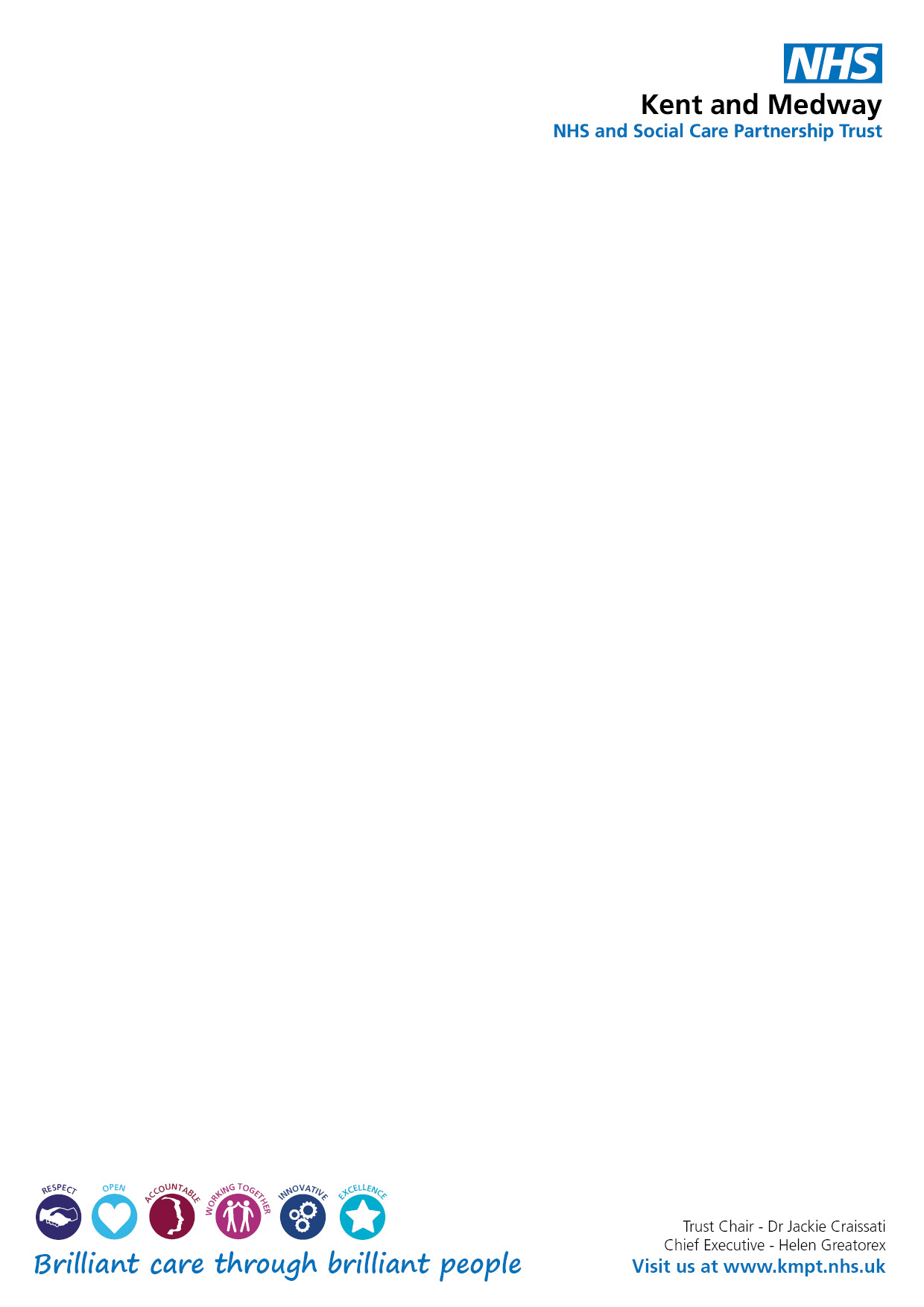 Date of referral:Date of referral:Date of referral:Patient detailsPatient detailsPatient detailsName:Name:Date of birth:Address:Address:NHS no:Address:Address:Identified gender:Address:Address:First language:Address:Address:Ethnicity:Address:Address:Marital status:Post code:Post code:Interpreter required:   Yes     NoTelephone:Telephone:Literacy/communication problems?:   Yes     No
If yes, please specify:
Mobile:Mobile:Literacy/communication problems?:   Yes     No
If yes, please specify:
Next-of-kin detailsNext-of-kin detailsNext-of-kin detailsName:Address:Telephone:GP detailsGP detailsGP detailsName:Telephone:Address of surgery:Practice code:Name, address and telephone of referring GP/consultant (if different to above):Name, address and telephone of referring GP/consultant (if different to above):Name, address and telephone of referring GP/consultant (if different to above):Describe onset of fatigue (please tick as appropriate):    Acute     GradualDescribe onset of fatigue (please tick as appropriate):    Acute     GradualDescribe onset of fatigue (please tick as appropriate):    Acute     GradualDiagnosis of ME/CFS (by whom and when):Brief history of fatigue (including nature of onset and any treatments/therapies received for ME/CFS):Criteria for diagnosis (based on NICE guideline NG206 (2021) criteria):Criteria for diagnosis (based on NICE guideline NG206 (2021) criteria):Please confirm that all the following symptoms have persisted
for a minimum of three months: Yes     NoDebilitating fatigue that is worsened by activity, is not caused by excessive cognitive, physical, emotional or social exertion, and is not significantly relieved by rest. Yes     NoPost-exertional malaise after activity in which the worsening of symptoms:is often delayed in onset by hours or days.is disproportionate to the activity.has a prolonged recovery time that may last hours, days, weeks or longer. Yes     NoUnrefreshing sleep or sleep disturbance (or both), which may include:feeling exhausted, feeling flu-like and stiff on waking.broken or shallow sleep, altered sleep pattern or hypersomnia. Yes     NoCognitive difficulties (sometimes described as 'brain fog'), which may include problems finding words or numbers, difficulty in speaking, slowed responsiveness, short-term memory problems, and difficulty concentrating or multitasking. Yes     NoIn addition, the person's ability to engage in occupational, educational, social or personal activities is significantly reduced from pre-illness levels. Yes     NoIn addition to fatigue, are one or more of the following symptoms persistent and/or recurrent and do not pre-date fatigue?In addition to fatigue, are one or more of the following symptoms persistent and/or recurrent and do not pre-date fatigue?Orthostatic intolerance and autonomic dysfunction, including dizziness, palpitations, fainting, nausea on standing or sitting upright from a reclining position. Yes     NoTemperature hypersensitivity resulting in profuse sweating, chills, hot flushes, or feeling very cold. Yes     NoNeuromuscular symptoms, including twitching and myoclonic jerks. Yes     NoFlu-like symptoms, including sore throat, tender glands, nausea, chills or muscle aches. Yes     NoIntolerance to alcohol, or to certain foods and chemicals. Yes     NoHeightened sensory sensitivities, including to light, sound, touch, taste and smell. Yes     NoPain, including pain on touch, myalgia, headaches, eye pain, abdominal pain or joint pain without acute redness, swelling or effusion. Yes     NoPlease indicate that you have excluded all of the following as the potential cause of the fatigue:Please indicate that you have excluded all of the following as the potential cause of the fatigue:Localising/focal neurological signs. True     FalseSigns and symptoms of inflammatory arthritis or connective tissue disease. True     FalseSigns and symptoms of cardio respiratory disease. True     FalseSignificant weight loss. True     FalseSleep apnoea. True     FalseClinically significant lymphadenopathy. True     FalseOther established medical disorders known to cause fatigue. True     FalsePsychiatric conditions e.g. melancholic depression, bipolar disorder or psychosis. True     FalseEating disorders, anorexia, bulimia or severe obesity. True     FalseAlcohol or other substance abuse within two years before the onset of chronic fatigue or at any time afterwards. True     FalseMedication or other reversible causes of fatigue. True     FalseSeverity of ME/CFS (see criteria below, as per NG206) Mild    Moderate    Severe    Very severeInvestigation protocol:Investigation protocol:Investigation protocol:Investigation protocol:Investigation protocol:Investigation protocol:Blood tests to be carried out at referral – please tick to indicate that these investigations have been done and the results are within normal limits. Referrals will not be accepted if the following are not completed. Should results be abnormal please give values or attach print-out.Blood tests to be carried out at referral – please tick to indicate that these investigations have been done and the results are within normal limits. Referrals will not be accepted if the following are not completed. Should results be abnormal please give values or attach print-out.Blood tests to be carried out at referral – please tick to indicate that these investigations have been done and the results are within normal limits. Referrals will not be accepted if the following are not completed. Should results be abnormal please give values or attach print-out.Blood tests to be carried out at referral – please tick to indicate that these investigations have been done and the results are within normal limits. Referrals will not be accepted if the following are not completed. Should results be abnormal please give values or attach print-out.Blood tests to be carried out at referral – please tick to indicate that these investigations have been done and the results are within normal limits. Referrals will not be accepted if the following are not completed. Should results be abnormal please give values or attach print-out.Blood tests to be carried out at referral – please tick to indicate that these investigations have been done and the results are within normal limits. Referrals will not be accepted if the following are not completed. Should results be abnormal please give values or attach print-out.Urinalysis for protein blood and glucoseErythrocyte sedimentation rate or plasma viscosityCreatinine kinaseFull blood countC-reactive proteinThyroid functionUrea and electrolytesHba1cSerum calciumLiver functionScreening tests for gluten sensitivitySerum creatininePast medical history and other relevant physical/social problems:Please complete or attach summaries/reports of relevant past medical history and include current specialists’/social care workers’ names and contact details.Past psychiatric history:Please complete or attach summaries/reports of relevant past psychiatric history and include current mental health worker’s name and contact details.Current medication and known allergies:Please complete or attach print-out of current medication and known allergies.Any known risks/vulnerability:Employment/education position:Please give details of type of work/studies undertaken:Name and signature of referrer:Name and signature of referrer:Name:Signature:Designation:Date: